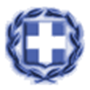 ΕΛΛΗΝΙΚΗ ΔΗΜΟΚΡΑΤΙΑ                                          Φάρσαλα, 1/12/2016ΝΟΜΟΣ ΛΑΡΙΣΑΣ	                                                         Αριθ. Πρωτ. :18389ΔΗΜΟΣ ΦΑΡΣΑΛΩΝ                                                          Δ/ΝΣΗ ΟΙΚΟΝΟΜΙΚΩΝ ΥΠΗΡΕΣΙΩΝΤΜΗΜΑ ΕΣΟΔΩΝ-ΠΕΡΙΟΥΣΙΑΣΤαχ. Δ/νση: Πατρόκλου 3Τ.Κ :40300, ΦάρσαλαΠληροφορίες: Δήμητρα ΧασαμπαλήΤηλ: 24913 50132Fax: 24910 26364                                 ΔΙΑΚΗΡΥΞΗ ΔΗΜΟΠΡΑΣΙΑΣ ΓΙΑ ΤΗΝ ΕΚΜΙΣΘΩΣΗ  ΔΗΜΟΤΙΚΩΝ ΑΓΡΟΤΕΜΑΧΙΩΝ  ΤΗΣ Δ.Ε    ΝΑΡΘΑΚΙΟΥ ΤΟΥ ΔΗΜΟΥ ΦΑΡΣΑΛΩΝ                                       Ο ΔΗΜΑΡΧΟΣ ΦΑΡΣΑΛΩΝ Έχοντας υπ’ όψη: 1. Τις διατάξεις του άρθρου 195 του Ν. 3463/2006(Κ.Δ.Κ)2.Τις διατάξεις του Π.Δ 270/81 περί του καθορισμού των οργάνων, της διαδικασίας και των όρων διενέργειας δημοπρασιών δι’ εκποίησιν ή εκμίσθωση πραγμάτων των δήμων και κοινοτήτων. 3. Τις διατάξεις του Ν. 3852/20104. Τη με  αριθ. 263/2016 απόφαση του Δημοτικού Συμβουλίου 5. Τη με αριθ. 233/1-12-2016 Απόφαση  της Οικονομικής Επιτροπής, για τον καθορισμό των όρων διενέργειας του διαγωνισμού, του Δήμου Φαρσάλων 6. Την Απόφαση  του Συμβουλίου της Τοπικής Κοινότητας της Δ.Ε  Ναρθακίου.7. Το γεγονός ότι με την εκμίσθωση των παρακάτω δημοτικών εκτάσεων η ωφέλεια του Δήμου είναι προφανής γιατί θα προκύψει σημαντικό έσοδο                                             ΠΡΟΚΗΡΥΣΣΕΙΤην διενέργεια πλειοδοτικού, φανερού και προφορικού διαγωνισμού για  εκμίσθωση δημοτικών αγροτεμαχίων του Δήμου Φαρσάλων 44 στρ. όπως αυτή απεικονίζεται τοπογραφικό διάγραμμα της Υπηρεσίας  του Δήμου.Η εκμίσθωση θα γίνει με του παρακάτω όρους:Άρθρο 1Περιγραφή εκμισθωμένων εκτάσεων Πίνακας 1. Περιγραφικά στοιχεία καλλιεργήσιμων εκτάσεων Δ.Ε Ναρθακίου                                                                        Άρθρο 2Τόπος και ημερομηνία διεξαγωγής της δημοπρασίαςΟι δημοπρασίες θα διενεργηθούν στις δέκα τρείς (13) Δεκεμβρίου  του έτους 2016, στην αίθουσα συνεδριάσεων του Δημ. Συμβουλίου του Δήμου Φαρσάλων και ώρα 9 π.μ. έως και 10 π.μ  ενώπιον της αρμόδιας επιτροπής δημοπρασιών.                                                    Άρθρο 3Διάρκεια εκμίσθωσηςΗ διάρκεια της εκμίσθωσης ορίζεται σε πέντε  (5) έτη, καλλιεργητικές περιόδους 2016-2017, 2017-2018, 2018-2019, 2019-2020, 2020-2021 και αρχίζει από την υπογραφή του συμφωνητικού και λήγει στο τέλος της καλλιεργητικής περιόδου του 2021. Άρθρο 4Κατώτατο όριο πρώτης προσφοράςα . Ορίζεται κατώτατο όριο μισθώματος (τιμή εκκίνησης της δημοπρασίας) ανά στρέμμα ετησίως :Πίνακας 1.β. Η μία προσφορά από την αμέσως προηγούμενη πρέπει να έχει διαφορά ένα  ευρώ τουλάχιστον ανά στρέμμα.Άρθρο 5 Δικαίωμα-δικαιολογητικά συμμετοχήςΑ. Στην δημοπρασία γίνονται δεκτοί μόνο δημότες κάτοικοι του Δήμου Φαρσάλων. Αν στην περίπτωση αυτή, η δημοπρασία δεν φέρει αποτέλεσμα, επαναλαμβάνεται και μπορεί να συμμετάσχει σ’ αυτή οποιοσδήποτε (άρθρο 195 του Ν.3463/06 παρ.2).Β. Οι ενδιαφερόμενοι πρέπει να προσκομίσουν κατά την τη δημοπρασία, κυρίως φάκελο ο οποίος θα περιέχει : 1. Υπεύθυνη δήλωση του Ν. 1599/86(ΦΕΚ 757) με θεωρημένο το γνήσιο της υπογραφής ότι έλαβε γνώση των όρων της διακήρυξης τους οποίους αποδέχεται πλήρως και ανεπιφυλάκτως και ότι δεν είναι εγγυητής σε οφειλόμενο μίσθωμα.Επίσης στη Υ.Δ θα αναγράφεται αν ήταν ή είναι εγγυητής ή όχι σε οποιαδήποτε μισθωτική σύμβαση (με τα ακριβή στοιχεία αυτής) με το Δήμο Φαρσάλων και σε θετική περίπτωση να βεβαιώνει ότι δεν υφίσταται ληξιπρόθεσμες οφειλές. Τα ίδια θα αναγράφει και ο εγγυητής του (άρθρο 8ο )2. Ενημερότητα περί μη οφειλής στον Δήμο Φαρσάλων και στη Δ.Ε.Υ.Α.Φ. που να ισχύει κατά την ημέρα του διαγωνισμού. Σε περίπτωση που κάποιος είναι οφειλέτης είτε στο Δήμο είτε στη Δ.Ε.Υ.ΑΦ. μπορεί να γίνει δεκτός στη δημοπρασία  εφόσον έχει κάνει ρύθμιση με το Δήμο η με την Δ.Ε.Υ.Α.Φ. και είναι σε ισχύ. Οι παραπάνω βεβαιώσεις θα εκδίδονται από το Ταμείο του Δήμου Φαρσάλων και από το Ταμείο της Δ.Ε.Υ.Α.Φ.. 3. Αποδεικτικό ταυτότητας 4.  Πιστοποιητικό Εντοπιότητας του Δήμου ΦαρσάλωνΣε περίπτωση που δεν προσκομίσει κάποιο από τα ανωτέρω δικαιολογητικά ,αποκλείεται η συμμετοχή του στην δημοπρασία. Γ. Σε περίπτωση που κάποιος είναι οφειλέτης του Δήμου δεν γίνεται δεκτός στον διαγωνισμό. Ειδικότερα, ουδείς δύναται να συμμετάσχει στη δημοπρασία εάν οφείλει μισθώματα για καλλιεργήσιμες εκτάσεις και μέχρι την ημέρα της δημοπρασίας, δεν τα έχει αποδεδειγμένα εξοφλήσει σύμφωνα με σχετική βεβαίωση του Δήμου. Την προαναφερόμενη βεβαίωση θα πρέπει να καταθέσει στην επιτροπή διαγωνισμού. Τυχόν υφιστάμενος διακανονισμός των τυχόν οφειλομένων δεν θα λαμβάνεται υπόψη, κατά συνέπεια θεωρείται οφειλέτης χωρίς δικαίωμα συμμετοχής. Άρθρο  6Εγγυήσεις Για να γίνει κάποιος δεκτός στην δημοπρασία, πρέπει να καταθέσει, για την συμμετοχή του στη δημοπρασία, ως εγγύηση στην επιτροπή διενέργειας της δημοπρασίας, γραμμάτιο συστάσεως παρακαταθήκης του Ταμείου Παρακαταθηκών και Δανείων ή εγγυητική επιστολή αναγνωρισμένης Τράπεζας ή βεβαίωση του Ταμείου Παρακαταθηκών και Δανείων περί παρακαταθέσεως σε αυτό από αυτόν που επιθυμεί να λάβει μέρος στην δημοπρασία ή άλλου ο οποίος να ενεργεί για λογαριασμό του διαγωνιζομένου, ομολόγων Δημοσίου, Τραπέζης, ή οργανισμού κοινής ωφέλειας, που αναγνωρίζεται για εγγυοδοσίες ή  μετρητά ποσό ίσο προς το ένα δέκατο (1/10) αυτού που ορίζεται στη διακήρυξη ως κατώτατο όριο μισθώματος, ενός έτους τουλάχιστον, η οποία θα αντικατασταθεί μετά την υπογραφή της σύμβασης με εγγύηση καλής εκτέλεσης των όρων για όλη την διάρκεια της εκμίσθωσης (ήτοι για 5 έτη) με το  ανώτερο ποσοστό επί του μισθώματος που επιτεύχθηκε. Άρθρο 7ΠροσφορέςΚάθε προσφορά είναι δεσμευτική για τον κάθε πλειοδότη, η δέσμευση δε αυτή μεταφέρεται αλληλοδιαδόχως από τον πρώτο στους ακόλουθους και επιβαρύνει οριστικά τον τελευταίο πλειοδότη. Άρθρο 8Εγγυητήςα. Ο τελευταίος πλειοδότης υποχρεούται να παρουσιάσει αξιόχρεο εγγυητή, ο οποίος θα υπογράψει τα πρακτικά της δημοπρασίας και έτσι καθίσταται αλληλέγγυος και εις ολόκληρον υπεύθυνος με αυτόν για την εκπλήρωση των όρων της σύμβασης.β. O εγγυητής θα πρέπει απαραιτήτως να προσκομίσει: 1)Φωτοτυπία Αστυνομικής ταυτότητας 2)Αποδεικτικό δημοτικής ενημερότητας και βεβαίωση μη οφειλής στην ΔΕΥΑΦ, διαφορετικά δεν δικαιούται να συμμετέχει στη δημοπρασία ως εγγυητής και ο οποίος θα υπογράψει τα πρακτικά της δημοπρασίας και θα είναι αλληλέγγυος και σε ολόκληρο υπεύθυνος με αυτόν για την εκπλήρωση των όρων της σύμβασης, δίχως το δικαίωμα της διαιρέσεως και διζήσεως.Τυχόν υφιστάμενος διακανονισμός του εγγυητή προς το Δήμο και την ΔΕΥΑΦ δεν θα λαμβάνεται υπόψη, κατά συνέπεια θεωρείται οφειλέτης. Άρθρο 9Διαδικασία δημοπρασίαςα. Πλειοδότης: Αν κάποιος πλειοδοτεί για λογαριασμό άλλου, οφείλει να δηλώσει τούτο προς την επί της δημοπρασίας επιτροπή, προ της ενάρξεως του συναγωνισμού, παρουσιάζοντας και το προς τούτο νόμιμο πληρεξούσιο έγγραφο, αλλιώς θεωρείται ότι μετέχει για δικό του λογαριασμό.β. Διεξαγωγή της δημοπρασίας: δημοπρασία διεξάγεται και διευθύνεται από την Επιτροπή δημοπρασίας, οι δε προσφορές των πλειοδοτών απευθύνονται προς την Επιτροπή αυτή, η οποία τις επαναλαμβάνει μεγαλόφωνα και τις αναγράφει στα πρακτικά, κατά σειρά, μαζί με το ονοματεπώνυμο του πλειοδότη. Κάθε προσφορά είναι υποχρεωτική για τον πλειοδότη. Η απόφαση της επί της δημοπρασίας επιτροπής περί αποκλεισμού ενδιαφερομένου  να συμμετάσχει στη δημοπρασία, επειδή δεν πληρεί τους υπό της οικείας διακηρύξεως προβλεπόμενους όρους, αναγράφεται στα πρακτικά. Τα πρακτικά της δημοπρασίας συντάσσονται εφ' απλού χάρτου.γ. Υπογραφή πρακτικών: Μετά τη λήξη της δημοπρασίας τα πρακτικά υπογράφονται από τα μέλη της Επιτροπής που τη διενήργησε και από τον τελευταίο πλειοδότη. Σε περίπτωση που ο τελευταίος πλειοδότης αρνηθεί να υπογράψει τα πρακτικά, ενεργείται, εις βάρος του, αναπλειστηριασμός.Άρθρο 10 Έγκριση πρακτικών Τα πρακτικά της δημοπρασίας υπόκεινται στην έγκριση της Οικονομικής Επιτροπής και στη συνέχεια στον έλεγχο της Αποκεντρωμένης Διοίκησης Θεσσαλίας-Στερεάς Ελλάδας, η οποία μπορεί να ακυρώσει αυτά, χωρίς από τον λόγο αυτό να ενεργεί απαίτηση αποζημίωσης, ο τελευταίος πλειοδότης, καθώς και για τυχόν βραδύτητα κοινοποίησης της εγκριτικής για οποιονδήποτε λόγο.Άρθρο 11ΣύμβασηΟ τελευταίος πλειοδότης υποχρεούται όπως εντός δέκα ημερών από την κοινοποίηση, που ενεργείται με αποδεικτικό παραλαβής, της απόφασης της διοικητικής αρχής περί κατακυρώσεως ή εγκρίσεως του αποτελέσματος της δημοπρασίας, να προσέλθει μαζί με τον εγγυητή του για την σύνταξη και υπογραφή της σύμβασης, διαφορετικά η εγγύηση που έχει κατατεθεί καταπίπτει υπέρ του δήμου χωρίς δικαστική παρέμβαση. Ενεργείται δε αναπλειστηριασμός εις βάρος του και του εγγυητή του, οι οποίοι ευθύνονται για το μεγαλύτερο τυχόν οικονομικό αποτέλεσμα της δημοπρασίας από αυτό της προηγούμενης. Άρθρο 12 Συνέχιση μίσθωσης Απαγορεύεται ρητά η υπενοικίαση του ακινήτου, εκτός από την περίπτωση του θανάτου του μισθωτή, οπότε με απόφαση του Δημοτικού Συμβουλίου μπορεί να επιτραπεί η χρήση του αγροτεμάχιου μέχρι τη λήξη του χρόνου της σύμβασης από τους νόμιμους κληρονόμους, εφόσον το επιθυμούν και θέλουν να ασκήσουν την άσκηση του ιδίου επαγγέλματος. Τα ανωτέρω πρόσωπα εντός τριών (3) μηνών από το θάνατο του μισθωτή, υποχρεούνται να δηλώσουν εγγράφως στην αρμόδια υπηρεσία του Δήμου τη βούλησή τους για τη συνέχιση της μισθώσεως προσκομίζοντας πιστοποιητικό πλησιέστερων συγγενών. Παράλειψη της δήλωσης αυτής λογίζεται ως αρνητική δήλωση με συνέπεια τον αποκλεισμό από τη μισθωτική σχέση. Σε τέτοια περίπτωση καταρτίζεται νέα συμπληρωματική σύμβαση μίσθωσης, μόνο σε ότι αφορά την ανάληψη της υποχρέωσης πληρωμής των μισθωμάτων από τους κληρονόμους. Απαγορεύεται η υπενοικίαση ή μετατροπή των αγρών σε άλλου είδους επιχείρηση καθώς και η κατασκευή προχείρων ή μονίμων εγκαταστάσεων, σε αντίθετη περίπτωση ο μισθωτής κηρύσσεται έκπτωτος. Άρθρο 13Ευθύνη ΔήμουΟ Δήμος δεν ευθύνεται έναντι του μισθωτή, ούτε υποχρεούται σε επιστροφή ή μείωση του μισθώματος ή και λύση της σύμβασης άνευ αποχρώντος λόγου. Άρθρο 14Υποχρεώσεις μισθωτήα. Ο μισθωτής υποχρεούται να διατηρεί και διαφυλάσσει την κατοχή του μισθίου, τις υπέρ αυτού δουλειές, τα όρια αυτού και εν γένει το μίσθιο, σε καλή κατάσταση, προστατεύοντας αυτό απέναντι σε κάθε καταπάτηση, διαφορετικά ευθύνεται σε αποζημίωση. β. Ο μισθωτής υποχρεούται με τη λήξη της μίσθωσης, να παραδώσει το μίσθιον στην κατάσταση στην οποία τα παράλαβε, διαφορετικά ευθύνεται σε αποζημίωση.γ. Σε περίπτωση που υπάρχει αρδευτική γεώτρηση, τα έξοδα λειτουργίας (λογαριασμοί Δ.Ε.Η. κ.λ.π.)και οι ζημιές χρήσης (εργασίες συντήρησης και αποκατάστασης ζημιών κ.λ.π) βαρύνουν αποκλειστικά τον μισθωτή. Επίσης ο εκμισθωτής δεν υποχρεούται να αποζημιώσει τον μισθωτή σε περίπτωση έλλειψης νερού. Από την γεώτρηση θα αρδεύονται αποκλειστικά και μόνο οι Δημοτικές εκτάσεις που νοικιάζονται. Άρθρο 15Αναμίσθωση-Υπεκμίσθωση Σιωπηρή αναμίσθωση, ως και υπεκμίσθωση του μισθίου από τον μισθωτή απαγορεύεται απολύτως. Άρθρο 16Καταβολή μισθώματοςΤο μίσθωμα θα καταβάλλεται ως εξής: Προκαταβάλλεται ετήσιο με την έναρξη εκάστου καλλιεργητικού έτους. Ειδικότερα για το πρώτο (1ο) έτος της μίσθωσης το μίσθωμα καταβάλλεται με την υπογραφή της σύμβασης. Για κάθε επόμενο μισθωτικό έτος προκαταβάλλεται μέχρι την 30 Νοεμβρίου έκαστου έτους. Σε περίπτωση μη εμπρόθεσμης καταβολής από την 1η Δεκεμβρίου επιβάλλονται οι προβλεπόμενες προσαυξήσεις και τίθεται ως ανώτατο  χρονικό όριο εξόφλησης η 31η Δεκεμβρίου για κάθε περίπτωση ανωτέρας βίας του μισθωτή. Σε περίπτωση μη συμμόρφωσης του μισθωτή άμεσα η Ο.Ε αποφασίζει την λήξη της μίσθωσης, την έκπτωση του μισθωτή και την απόδοση του μισθίου.   Άρθρο 17Ρητά συνομολογείται από τώρα, ότι σε περίπτωση παραμονής του μισθωτή στο μίσθιο πέραν της κατά το προηγούμενο άρθρο οριζόμενης ημερομηνίας και για οποιοδήποτε λόγο, το μίσθωμα αυξάνεται αυτοδίκαια για κάθε χρόνο, κατά ποσοστό 20% επί του διαμορφωμένου και καταβαλλομένου κατά το τελευταίο χρόνο μισθώματος, επιφυλασσομένου του Δήμου να απαιτήσει και επί πλέον αποζημίωση. Άρθρο 18Λύση της σύμβασηςα)Ο Δήμος σε περίπτωση παράβασης οποιουδήποτε όρου της σύμβασης μίσθωσης, οι οποίοι στο σύνολό τους, θεωρούνται ουσιώδεις (όπως ο μισθωτής δεν χρησιμοποιεί την έκταση για το σκοπό που του εκμισθώθηκε ή βλάπτεται το δημοτικό και δημόσιο συμφέρον) καθώς και για κάθε καθυστέρηση καταβολής του μισθώματος, για οποιοδήποτε λόγο και αιτία, έχει το δικαίωμα να θεωρήσει τη σύμβαση λυμένη και να κάνει έξωση στον μισθωτή, σύμφωνα με τις διατάξεις του Κώδικα Πολιτικής Δικονομίαςβ)Κατόπιν αιτιολογημένης αποφάσεως του Δημοτικού Συμβουλίου και χωρίς να δοθεί καμία αποζημίωση στον μισθωτή.γ) Η μίσθωση μπορεί να λυθεί, από πλευράς του μισθωτή, κατόπιν αιτήσεώς του προς το Δημοτικό Συμβούλιο. Άρθρο 19Δημοσίευση διακήρυξης –Έξοδα δημοσίευσης Α. Περίληψη της  διακήρυξης θα δημοσιευτεί με φροντίδα του δημάρχου τουλάχιστον δέκα (10) ημέρες πριν από την διενέργεια της δημοπρασίας με τοιχοκόλληση αντιγράφου αυτής στον πίνακα ανακοινώσεων των τεσσάρων  δημοτικών καταστημάτων και στους πίνακες ανακοινώσεων των Τοπικών Κοινοτήτων, στην ιστοσελίδα του Δήμου καθώς και  στο διαδίκτυο (πρόγραμμα Διαύγεια).Επιπλέον περίληψη της διακήρυξης θα δημοσιευτεί στον τύπο σύμφωνα με τον Ν.3548/2007 «περί Καταχώρησης δημοσιεύσεων των φορέων του Δημοσίου στο νομαρχιακό και τοπικό Τύπο και άλλες διατάξεις» και το Π.Δ.270/81.Β. Τα κηρύκεια, τα έξοδα δημοσιεύσεως, συντάξεως του συμφωνητικού κ.λ.π. βαρύνουν αποκλειστικά τον Δήμο. Άρθρο 20 Επανάληψη δημοπρασίας Η δημοπρασία επαναλαμβάνεται στις κάτωθι περιπτώσεις:Όταν αποβεί άκαρπη, λόγω μη εμφάνισης πλειοδότη ή λόγω μη επίτευξης του τιμήματος σύμφωνα με τα οριζόμενα της παραγράφου 3 της παρούσας.Στη παραπάνω περίπτωση οι δημοπρασίες θα διενεργηθούν στις 28-11-2016,  την ίδια ώρα και χρόνο.Η δημοπρασία επαναλαμβάνεται κατόπιν αποφάσεως του δημοτικού συμβουλίου όταν:α) το αποτέλεσμα αυτής δεν εγκριθεί από την Οικονομική επιτροπή ή το δημοτικό συμβούλιο ή την αρμόδια Διοικητική αρχή λόγω ασύμφορου του επιτευχθέντος αποτελέσματος ή σφάλματος στη διενέργεια της δημοπρασίαςβ) μετά την κατακύρωση της δημοπρασίας, ο τελευταίος πλειοδότης και ο εγγυητής του αρνούνται να υπογράψουν τα πρακτικά, ή τη σύμβαση μίσθωσης επίσης όταν μετά την κοινοποίηση στον τελευταίο πλειοδότη της εγκριτικής επί του αποτελέσματος της δημοπρασίας αποφάσεως δεν προσέλθει αυτός εμπροθέσμως για την σύνταξη και υπογραφή της σύμβασης.Στην περίπτωση (β) η δημοπρασία, επαναλαμβάνεται εις βάρος του τελευταίου πλειοδότη και του εγγυητή αυτού, ως ελάχιστον δε όριο προσφοράς ορίζεται το επ' ονόματι τούτου κατακυρωθέν ποσόν, δυνάμενο να μειωθεί με απόφαση του δημοτικού συμβουλίου. Η επαναληπτική δημοπρασία γνωστοποιείται με περιληπτική διακήρυξη του δημάρχου αναφερομένης στους όρους της πρώτης διακήρυξης και δημοσιευομένης, πέντε (5) τουλάχιστον ημέρες προ της ημέρας της διενέργειας της δημοπρασίας, διεξάγεται δε σύμφωνα με τα όσα αναφέρθηκαν.Η επανάληψη της δημοπρασίας ενεργείται με βάση τη δοθείσα τελευταία προσφορά κατά την προηγούμενη δημοπρασία.Άρθρο 21Γενικές διατάξειςΓια κάθε θέμα που δεν ρυθμίζεται από την παρούσα, έχουν εφαρμογή οι διατάξεις του Π.Δ/τος 270/81.Άρθρο 22Πληροφόρηση ενδιαφερομένωνΠληροφορίες για τη δημοπρασία παρέχονται από το Γραφείο Εσόδων, αρμόδια υπάλληλος Χασαμπαλή Δήμητρα, από Δευτέρα έως και Παρασκευή, από τις 8:00 π.μ. έως τις 14.00 μμ., Διεύθυνση Πατρόκλου 3-Φάρσαλα, τηλέφωνο 24913 50132, Fax 24910 26364. Ο ΔήμαρχοςΆρης  ΚαραχάλιοςΤΟΠΟΘΕΣΙΑΕΜΒΑΔΟ(τ.μ.)ΝΑΡΘΑΚΙΟΥΝΑΡΘΑΚΙΟΥ      ΚΑΛΛΙΘΕΑΣ (Παρμακλίκι)44,000ΤΟΠΙΚΗ ΚΟΙΝΟΤΗΤΑΤΟΠΟΘΕΣΙΑΕΚΤΑΣΗ ΣΕ ΣΤΡΕΜΑΤΑΗΜΕΡΟΜΗΝΙΑ ΔΗΜΟΠΡΑΣΙΑΣΩΡΑ ΔΙΕΞΑΓΩΓΗΣΚΑΛΛΙΘΕΑΣΠΑΡΜΑΚΛΙΚΙ44,00013-12-20169-10ΤΟΠΙΚΗ ΚΟΙΝΟΤΗΤΑΤΟΠΟΘΕΣΙΑΕΚΤΑΣΗ ΣΕ ΣΤΡΕΜΑΤΑΗΜΕΡΟΜΗΝΙΑ ΔΗΜ/ΣΙΑΣΤΙΜΗ ΕΚΚΙΝΗΣΗΣ/ΣΤΡΕΜΜΑ(€)ΚΑΛΛΙΘΕΑΣΠΑΡΑΚΛΙΚΙ44,00013-12-201620ΤΟΠΙΚΗ ΚΟΙΝΟΤΗΤΑΤΟΠΟΘΕΣΙΑΕΚΤΑΣΗ ΣΕ ΣΤΡΕΜΑΤΑΤΙΜΗ ΕΚΚΙΝΗΣΗΣ/ΣΤΡΕΜΜΑ (Ε)ΠΟΣΟ ΕΓΓΥΗΤΙΚΗΣ ΕΠΙΣΤΟΛΗΣ(€)ΚΑΛΛΙΘΕΑΣΠΑΡΑΚΛΙΚΙ44,0002088ΤΟΠΙΚΗ ΚΟΙΝΟΤΗΤΑΤΟΠΟΘΕΣΙΑΕΚΤΑΣΗ ΣΕ ΣΤΡΕΜΑΤΑΗΜΕΡΟΜΗΝΙΑ ΔΗΜΟΠΡΑΣΙΑΣΩΡΑ ΔΙΕΞΑΓΩΓΗΣ ΔΗΜ/ΣΙΑΣΚΑΛΛΙΘΕΑΣΠΑΡΑΚΛΙΚΙ44,00020-12-20169-10